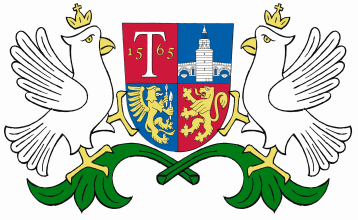 ОБЩИНА     ТРЯВНА     О Б Я В Л Е Н И ЕОбщина Трявна  уведомява , че със Заповед № 180/16.04.2018 г. на Кмета на община Трявна е допуснато изработване  по служебен път на ПУП  /подробен устройствен  план /за ЧИ на ЗРП -  план за регулация  и план за застрояване за  УПИ І-жилищно строителство, кв. 12а  по плана на с. Престой, общ. Трявна, с цел разделянето му на два нови урегулирани поземлени имота, като северния си запазва номер  І-жилищно строителство, а южния получава нов номер  ІІІ с отреждане „за параклис“. 